Please return to referral@ageukhull.org.uk	  Silvester House, The Maltings, Silvester Street, HULL, HU1 3HA – 01482 324644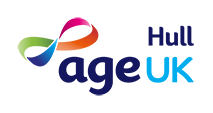 Community Companions Referral FormCommunity Companions Referral FormCommunity Companions Referral FormCommunity Companions Referral FormCommunity Companions Referral FormCommunity Companions Referral FormCommunity Companions Referral FormCommunity Companions Referral FormCommunity Companions Referral FormCommunity Companions Referral FormCommunity Companions Referral FormCommunity Companions Referral FormCommunity Companions Referral FormCommunity Companions Referral FormCommunity Companions Referral FormCommunity Companions Referral FormCommunity Companions Referral FormCommunity Companions Referral FormDate of referral:
                                                         Date of referral:
                                                         Date of referral:
                                                         Date of referral:
                                                         Date of referral:
                                                         Date of referral:
                                                         Date of referral:
                                                         Date of referral:
                                                         Date of referral:
                                                         Date of referral:
                                                         Date of referral:
                                                         Date of referral:
                                                         Date of referral:
                                                         Date of referral:
                                                         Date of referral:
                                                         Date of referral:
                                                         Date of referral:
                                                         Date of referral:
                                                         Title:Full Name:                                                           (KYN1/2)
Full Name:                                                           (KYN1/2)
Full Name:                                                           (KYN1/2)
Full Name:                                                           (KYN1/2)
Full Name:                                                           (KYN1/2)
Full Name:                                                           (KYN1/2)
Full Name:                                                           (KYN1/2)
Full Name:                                                           (KYN1/2)
Full Name:                                                           (KYN1/2)
Full Name:                                                           (KYN1/2)
Full Name:                                                           (KYN1/2)
Full Name:                                                           (KYN1/2)
Full Name:                                                           (KYN1/2)
Full Name:                                                           (KYN1/2)
Full Name:                                                           (KYN1/2)
DOB:                                                                              (KYN3)DOB:                                                                              (KYN3)Address:Address:Address:Address:Address:Address:Address:Address:Address:Address:Address:Address:Address:Address:Address:Address:Telephone: Mobile:Email:Telephone: Mobile:Email:Emergency Contact:Emergency Contact:Emergency Contact:Emergency Contact:Emergency Contact:Emergency Contact:Emergency Contact:Emergency Contact:Emergency Contact:Emergency Contact:Emergency Contact:Emergency Contact:Emergency Contact:Emergency Contact:Emergency Contact:Emergency Contact:Emergency Contact:Emergency Contact:Name of GP Practice:    Telephone Number:Name of GP Practice:    Telephone Number:Name of GP Practice:    Telephone Number:Name of GP Practice:    Telephone Number:Name of GP Practice:    Telephone Number:Name of GP Practice:    Telephone Number:Name of GP Practice:    Telephone Number:Name of GP Practice:    Telephone Number:Name of GP Practice:    Telephone Number:Name of GP Practice:    Telephone Number:Name of GP Practice:    Telephone Number:Name of GP Practice:    Telephone Number:Name of GP Practice:    Telephone Number:Name of GP Practice:    Telephone Number:Name of GP Practice:    Telephone Number:Name of GP Practice:    Telephone Number:Do they have a background in the Armed Forces?Yes   /   NoDo they have a background in the Armed Forces?Yes   /   NoEthnicity:(Please highlight)Ethnicity:(Please highlight)White British / White Irish / Other White / Asian Indian / Asian Pakistani / Asian Bangladeshi / Other Asian / Black Caribbean / Black African / Other Black / Chinese / Mixed White and Black Caribbean / Mixed White and Black African / Mixed White and Asian / Other Mixed / Other Ethnic GroupWhite British / White Irish / Other White / Asian Indian / Asian Pakistani / Asian Bangladeshi / Other Asian / Black Caribbean / Black African / Other Black / Chinese / Mixed White and Black Caribbean / Mixed White and Black African / Mixed White and Asian / Other Mixed / Other Ethnic GroupWhite British / White Irish / Other White / Asian Indian / Asian Pakistani / Asian Bangladeshi / Other Asian / Black Caribbean / Black African / Other Black / Chinese / Mixed White and Black Caribbean / Mixed White and Black African / Mixed White and Asian / Other Mixed / Other Ethnic GroupWhite British / White Irish / Other White / Asian Indian / Asian Pakistani / Asian Bangladeshi / Other Asian / Black Caribbean / Black African / Other Black / Chinese / Mixed White and Black Caribbean / Mixed White and Black African / Mixed White and Asian / Other Mixed / Other Ethnic GroupWhite British / White Irish / Other White / Asian Indian / Asian Pakistani / Asian Bangladeshi / Other Asian / Black Caribbean / Black African / Other Black / Chinese / Mixed White and Black Caribbean / Mixed White and Black African / Mixed White and Asian / Other Mixed / Other Ethnic GroupWhite British / White Irish / Other White / Asian Indian / Asian Pakistani / Asian Bangladeshi / Other Asian / Black Caribbean / Black African / Other Black / Chinese / Mixed White and Black Caribbean / Mixed White and Black African / Mixed White and Asian / Other Mixed / Other Ethnic GroupWhite British / White Irish / Other White / Asian Indian / Asian Pakistani / Asian Bangladeshi / Other Asian / Black Caribbean / Black African / Other Black / Chinese / Mixed White and Black Caribbean / Mixed White and Black African / Mixed White and Asian / Other Mixed / Other Ethnic GroupWhite British / White Irish / Other White / Asian Indian / Asian Pakistani / Asian Bangladeshi / Other Asian / Black Caribbean / Black African / Other Black / Chinese / Mixed White and Black Caribbean / Mixed White and Black African / Mixed White and Asian / Other Mixed / Other Ethnic GroupWhite British / White Irish / Other White / Asian Indian / Asian Pakistani / Asian Bangladeshi / Other Asian / Black Caribbean / Black African / Other Black / Chinese / Mixed White and Black Caribbean / Mixed White and Black African / Mixed White and Asian / Other Mixed / Other Ethnic GroupWhite British / White Irish / Other White / Asian Indian / Asian Pakistani / Asian Bangladeshi / Other Asian / Black Caribbean / Black African / Other Black / Chinese / Mixed White and Black Caribbean / Mixed White and Black African / Mixed White and Asian / Other Mixed / Other Ethnic GroupWhite British / White Irish / Other White / Asian Indian / Asian Pakistani / Asian Bangladeshi / Other Asian / Black Caribbean / Black African / Other Black / Chinese / Mixed White and Black Caribbean / Mixed White and Black African / Mixed White and Asian / Other Mixed / Other Ethnic GroupWhite British / White Irish / Other White / Asian Indian / Asian Pakistani / Asian Bangladeshi / Other Asian / Black Caribbean / Black African / Other Black / Chinese / Mixed White and Black Caribbean / Mixed White and Black African / Mixed White and Asian / Other Mixed / Other Ethnic GroupWhite British / White Irish / Other White / Asian Indian / Asian Pakistani / Asian Bangladeshi / Other Asian / Black Caribbean / Black African / Other Black / Chinese / Mixed White and Black Caribbean / Mixed White and Black African / Mixed White and Asian / Other Mixed / Other Ethnic GroupWhite British / White Irish / Other White / Asian Indian / Asian Pakistani / Asian Bangladeshi / Other Asian / Black Caribbean / Black African / Other Black / Chinese / Mixed White and Black Caribbean / Mixed White and Black African / Mixed White and Asian / Other Mixed / Other Ethnic GroupWhite British / White Irish / Other White / Asian Indian / Asian Pakistani / Asian Bangladeshi / Other Asian / Black Caribbean / Black African / Other Black / Chinese / Mixed White and Black Caribbean / Mixed White and Black African / Mixed White and Asian / Other Mixed / Other Ethnic GroupWhite British / White Irish / Other White / Asian Indian / Asian Pakistani / Asian Bangladeshi / Other Asian / Black Caribbean / Black African / Other Black / Chinese / Mixed White and Black Caribbean / Mixed White and Black African / Mixed White and Asian / Other Mixed / Other Ethnic GroupReason for Referral:Reason for Referral:Reason for Referral:Reason for Referral:Reason for Referral:Reason for Referral:Reason for Referral:Reason for Referral:Reason for Referral:Reason for Referral:Reason for Referral:Reason for Referral:Reason for Referral:Reason for Referral:Reason for Referral:Reason for Referral:Reason for Referral:Reason for Referral:
Are you/they able to leave the house unaided/without support? Yes / NoOn a scale of 1 – 10, how much support is required to leave the home:1       2       3       4       5       6       7       8       9       10 


Are you/they able to leave the house unaided/without support? Yes / NoOn a scale of 1 – 10, how much support is required to leave the home:1       2       3       4       5       6       7       8       9       10 


Are you/they able to leave the house unaided/without support? Yes / NoOn a scale of 1 – 10, how much support is required to leave the home:1       2       3       4       5       6       7       8       9       10 


Are you/they able to leave the house unaided/without support? Yes / NoOn a scale of 1 – 10, how much support is required to leave the home:1       2       3       4       5       6       7       8       9       10 


Are you/they able to leave the house unaided/without support? Yes / NoOn a scale of 1 – 10, how much support is required to leave the home:1       2       3       4       5       6       7       8       9       10 


Are you/they able to leave the house unaided/without support? Yes / NoOn a scale of 1 – 10, how much support is required to leave the home:1       2       3       4       5       6       7       8       9       10 


Are you/they able to leave the house unaided/without support? Yes / NoOn a scale of 1 – 10, how much support is required to leave the home:1       2       3       4       5       6       7       8       9       10 


Are you/they able to leave the house unaided/without support? Yes / NoOn a scale of 1 – 10, how much support is required to leave the home:1       2       3       4       5       6       7       8       9       10 


Are you/they able to leave the house unaided/without support? Yes / NoOn a scale of 1 – 10, how much support is required to leave the home:1       2       3       4       5       6       7       8       9       10 


Are you/they able to leave the house unaided/without support? Yes / NoOn a scale of 1 – 10, how much support is required to leave the home:1       2       3       4       5       6       7       8       9       10 


Are you/they able to leave the house unaided/without support? Yes / NoOn a scale of 1 – 10, how much support is required to leave the home:1       2       3       4       5       6       7       8       9       10 


Are you/they able to leave the house unaided/without support? Yes / NoOn a scale of 1 – 10, how much support is required to leave the home:1       2       3       4       5       6       7       8       9       10 


Are you/they able to leave the house unaided/without support? Yes / NoOn a scale of 1 – 10, how much support is required to leave the home:1       2       3       4       5       6       7       8       9       10 


Are you/they able to leave the house unaided/without support? Yes / NoOn a scale of 1 – 10, how much support is required to leave the home:1       2       3       4       5       6       7       8       9       10 


Are you/they able to leave the house unaided/without support? Yes / NoOn a scale of 1 – 10, how much support is required to leave the home:1       2       3       4       5       6       7       8       9       10 


Are you/they able to leave the house unaided/without support? Yes / NoOn a scale of 1 – 10, how much support is required to leave the home:1       2       3       4       5       6       7       8       9       10 


Are you/they able to leave the house unaided/without support? Yes / NoOn a scale of 1 – 10, how much support is required to leave the home:1       2       3       4       5       6       7       8       9       10 


Are you/they able to leave the house unaided/without support? Yes / NoOn a scale of 1 – 10, how much support is required to leave the home:1       2       3       4       5       6       7       8       9       10 


Are you/they currently using any mobility aids? If yes, please state:
Are you/they currently using any mobility aids? If yes, please state:
Are you/they currently using any mobility aids? If yes, please state:
Are you/they currently using any mobility aids? If yes, please state:
Are you/they currently using any mobility aids? If yes, please state:
Are you/they currently using any mobility aids? If yes, please state:
Are you/they currently using any mobility aids? If yes, please state:
Are you/they currently using any mobility aids? If yes, please state:
Are you/they currently using any mobility aids? If yes, please state:
Are you/they currently using any mobility aids? If yes, please state:
Are you/they currently using any mobility aids? If yes, please state:
Are you/they currently using any mobility aids? If yes, please state:
Are you/they currently using any mobility aids? If yes, please state:
Are you/they currently using any mobility aids? If yes, please state:
Are you/they currently using any mobility aids? If yes, please state:
Are you/they currently using any mobility aids? If yes, please state:
Are you/they currently using any mobility aids? If yes, please state:
Are you/they currently using any mobility aids? If yes, please state:Do you/they have any long-term health conditions/disabilities? YES/NO(If yes, please specify)Do you/they have any long-term health conditions/disabilities? YES/NO(If yes, please specify)Do you/they have any long-term health conditions/disabilities? YES/NO(If yes, please specify)Do you/they have any long-term health conditions/disabilities? YES/NO(If yes, please specify)Do you/they have any long-term health conditions/disabilities? YES/NO(If yes, please specify)Do you/they have any long-term health conditions/disabilities? YES/NO(If yes, please specify)Do you/they have any long-term health conditions/disabilities? YES/NO(If yes, please specify)Do you/they have any long-term health conditions/disabilities? YES/NO(If yes, please specify)Do you/they have any long-term health conditions/disabilities? YES/NO(If yes, please specify)Do you/they have any long-term health conditions/disabilities? YES/NO(If yes, please specify)Do you/they have any long-term health conditions/disabilities? YES/NO(If yes, please specify)Do you/they have any long-term health conditions/disabilities? YES/NO(If yes, please specify)Do you/they have any long-term health conditions/disabilities? YES/NO(If yes, please specify)Do you/they have any long-term health conditions/disabilities? YES/NO(If yes, please specify)Do you/they have any long-term health conditions/disabilities? YES/NO(If yes, please specify)Do you/they have any long-term health conditions/disabilities? YES/NO(If yes, please specify)Do you/they have any long-term health conditions/disabilities? YES/NO(If yes, please specify)Do you/they have any long-term health conditions/disabilities? YES/NO(If yes, please specify)If yes, does this disability or illness affect you/they in any of the following areas? Tick all that apply                     (KYN35)
If yes, does this disability or illness affect you/they in any of the following areas? Tick all that apply                     (KYN35)
If yes, does this disability or illness affect you/they in any of the following areas? Tick all that apply                     (KYN35)
If yes, does this disability or illness affect you/they in any of the following areas? Tick all that apply                     (KYN35)
If yes, does this disability or illness affect you/they in any of the following areas? Tick all that apply                     (KYN35)
If yes, does this disability or illness affect you/they in any of the following areas? Tick all that apply                     (KYN35)
If yes, does this disability or illness affect you/they in any of the following areas? Tick all that apply                     (KYN35)
If yes, does this disability or illness affect you/they in any of the following areas? Tick all that apply                     (KYN35)
If yes, does this disability or illness affect you/they in any of the following areas? Tick all that apply                     (KYN35)
If yes, does this disability or illness affect you/they in any of the following areas? Tick all that apply                     (KYN35)
If yes, does this disability or illness affect you/they in any of the following areas? Tick all that apply                     (KYN35)
If yes, does this disability or illness affect you/they in any of the following areas? Tick all that apply                     (KYN35)
If yes, does this disability or illness affect you/they in any of the following areas? Tick all that apply                     (KYN35)
If yes, does this disability or illness affect you/they in any of the following areas? Tick all that apply                     (KYN35)
If yes, does this disability or illness affect you/they in any of the following areas? Tick all that apply                     (KYN35)
If yes, does this disability or illness affect you/they in any of the following areas? Tick all that apply                     (KYN35)
If yes, does this disability or illness affect you/they in any of the following areas? Tick all that apply                     (KYN35)
If yes, does this disability or illness affect you/they in any of the following areas? Tick all that apply                     (KYN35)
Mobility ImpairmentMobility ImpairmentMobility ImpairmentMobility ImpairmentBlind/Visual impairedBlind/Visual impairedBlind/Visual impairedDeaf/Hearing ImpairmentDeaf/Hearing ImpairmentDeaf/Hearing ImpairmentDeaf/Hearing ImpairmentLearning DisabilityLearning DisabilityLearning DisabilityNeuro-diversity (e.g. ADHD, Autism)Neuro-diversity (e.g. ADHD, Autism)Neuro-diversity (e.g. ADHD, Autism)Neuro-diversity (e.g. ADHD, Autism)Neurological Condition (Alzheimer’s, Epilepsy)Neurological Condition (Alzheimer’s, Epilepsy)Neurological Condition (Alzheimer’s, Epilepsy)Mental Health DifficultyMental Health DifficultyMental Health DifficultyMental Health DifficultyOther, please describeOther, please describeOther, please describeLong term health condition, please describeLong term health condition, please describeLong term health condition, please describeLong term health condition, please describeDexterityDexterityDexterityDexterityMemoryMemoryMemoryStamina/breathing/fatigueStamina/breathing/fatigueStamina/breathing/fatigueStamina/breathing/fatiguePrefer not to sayPrefer not to sayPrefer not to sayDo you/they have any physical or mental health problems or disabilities that have lasted, or are expected to last 12 months or more?                                                                                                                                                 (KYN33)Do you/they have any physical or mental health problems or disabilities that have lasted, or are expected to last 12 months or more?                                                                                                                                                 (KYN33)Do you/they have any physical or mental health problems or disabilities that have lasted, or are expected to last 12 months or more?                                                                                                                                                 (KYN33)Do you/they have any physical or mental health problems or disabilities that have lasted, or are expected to last 12 months or more?                                                                                                                                                 (KYN33)Do you/they have any physical or mental health problems or disabilities that have lasted, or are expected to last 12 months or more?                                                                                                                                                 (KYN33)Do you/they have any physical or mental health problems or disabilities that have lasted, or are expected to last 12 months or more?                                                                                                                                                 (KYN33)Do you/they have any physical or mental health problems or disabilities that have lasted, or are expected to last 12 months or more?                                                                                                                                                 (KYN33)Do you/they have any physical or mental health problems or disabilities that have lasted, or are expected to last 12 months or more?                                                                                                                                                 (KYN33)Do you/they have any physical or mental health problems or disabilities that have lasted, or are expected to last 12 months or more?                                                                                                                                                 (KYN33)Do you/they have any physical or mental health problems or disabilities that have lasted, or are expected to last 12 months or more?                                                                                                                                                 (KYN33)Do you/they have any physical or mental health problems or disabilities that have lasted, or are expected to last 12 months or more?                                                                                                                                                 (KYN33)Do you/they have any physical or mental health problems or disabilities that have lasted, or are expected to last 12 months or more?                                                                                                                                                 (KYN33)Do you/they have any physical or mental health problems or disabilities that have lasted, or are expected to last 12 months or more?                                                                                                                                                 (KYN33)Do you/they have any physical or mental health problems or disabilities that have lasted, or are expected to last 12 months or more?                                                                                                                                                 (KYN33)Do you/they have any physical or mental health problems or disabilities that have lasted, or are expected to last 12 months or more?                                                                                                                                                 (KYN33)Do you/they have any physical or mental health problems or disabilities that have lasted, or are expected to last 12 months or more?                                                                                                                                                 (KYN33)Do you/they have any physical or mental health problems or disabilities that have lasted, or are expected to last 12 months or more?                                                                                                                                                 (KYN33)YesYesYesYesNoNoNoNoNoNoNoNoNoPrefer not to sayPrefer not to sayPrefer not to sayPrefer not to sayDoes your/their condition(s) or illness(es) reduce your ability to carry out day-to-day activities?               (KYN34)Does your/their condition(s) or illness(es) reduce your ability to carry out day-to-day activities?               (KYN34)Does your/their condition(s) or illness(es) reduce your ability to carry out day-to-day activities?               (KYN34)Does your/their condition(s) or illness(es) reduce your ability to carry out day-to-day activities?               (KYN34)Does your/their condition(s) or illness(es) reduce your ability to carry out day-to-day activities?               (KYN34)Does your/their condition(s) or illness(es) reduce your ability to carry out day-to-day activities?               (KYN34)Does your/their condition(s) or illness(es) reduce your ability to carry out day-to-day activities?               (KYN34)Does your/their condition(s) or illness(es) reduce your ability to carry out day-to-day activities?               (KYN34)Does your/their condition(s) or illness(es) reduce your ability to carry out day-to-day activities?               (KYN34)Does your/their condition(s) or illness(es) reduce your ability to carry out day-to-day activities?               (KYN34)Does your/their condition(s) or illness(es) reduce your ability to carry out day-to-day activities?               (KYN34)Does your/their condition(s) or illness(es) reduce your ability to carry out day-to-day activities?               (KYN34)Does your/their condition(s) or illness(es) reduce your ability to carry out day-to-day activities?               (KYN34)Does your/their condition(s) or illness(es) reduce your ability to carry out day-to-day activities?               (KYN34)Does your/their condition(s) or illness(es) reduce your ability to carry out day-to-day activities?               (KYN34)Does your/their condition(s) or illness(es) reduce your ability to carry out day-to-day activities?               (KYN34)Does your/their condition(s) or illness(es) reduce your ability to carry out day-to-day activities?               (KYN34)Does your/their condition(s) or illness(es) reduce your ability to carry out day-to-day activities?               (KYN34)Yes, a lotYes, a lotYes, a lotYes, a lotYes, a littleYes, a littleNoNoNoNoPrefer not to sayPrefer not to say
Is the home suitable for Volunteers to attend?
Is the home suitable for Volunteers to attend?
Is the home suitable for Volunteers to attend?
Is the home suitable for Volunteers to attend?
Is the home suitable for Volunteers to attend?
Is the home suitable for Volunteers to attend?
Is the home suitable for Volunteers to attend?
Is the home suitable for Volunteers to attend?Is there anything in the home to be aware of?(large dogs, smoker, hoarder)Is there anything in the home to be aware of?(large dogs, smoker, hoarder)Is there anything in the home to be aware of?(large dogs, smoker, hoarder)Is there anything in the home to be aware of?(large dogs, smoker, hoarder)Is there anything in the home to be aware of?(large dogs, smoker, hoarder)Is there anything in the home to be aware of?(large dogs, smoker, hoarder)Is there anything in the home to be aware of?(large dogs, smoker, hoarder)Is there anything in the home to be aware of?(large dogs, smoker, hoarder)Is there anything in the home to be aware of?(large dogs, smoker, hoarder)Is there anything in the home to be aware of?(large dogs, smoker, hoarder)Who else lives in your/their household?Who else lives in your/their household?Who else lives in your/their household?Who else lives in your/their household?Who else lives in your/their household?Who else lives in your/their household?Who else lives in your/their household?Who else lives in your/their household?Who else lives in your/their household?Who else lives in your/their household?Who else lives in your/their household?Who else lives in your/their household?Who else lives in your/their household?Who else lives in your/their household?Who else lives in your/their household?Who else lives in your/their household?Who else lives in your/their household?Who else lives in your/their household?Client onlyClient onlyClient onlyLiving with another person/other peopleLiving with another person/other peopleLiving with another person/other peopleLiving with another person/other peoplePrefer not to sayPrefer not to sayPrefer not to sayWhich of the following describes your/their current situation?Which of the following describes your/their current situation?Which of the following describes your/their current situation?Which of the following describes your/their current situation?Which of the following describes your/their current situation?Which of the following describes your/their current situation?Which of the following describes your/their current situation?Which of the following describes your/their current situation?Which of the following describes your/their current situation?Which of the following describes your/their current situation?Which of the following describes your/their current situation?Which of the following describes your/their current situation?Which of the following describes your/their current situation?Which of the following describes your/their current situation?Which of the following describes your/their current situation?Which of the following describes your/their current situation?Which of the following describes your/their current situation?Which of the following describes your/their current situation?Employed/Self employedEmployed/Self employedEmployed/Self employedEmployed/Self employedNot working/Looking for workNot working/Looking for workNot working/Looking for workNot working/Looking for workNot working/Looking for workRetiredRetiredRetiredRetiredNot working and not looking for workNot working and not looking for workNot working and not looking for workNot working and not looking for workNot working and not looking for workPrefer not to sayPrefer not to sayPrefer not to sayPrefer not to sayWhat is your/their marital or partnership status?What is your/their marital or partnership status?What is your/their marital or partnership status?What is your/their marital or partnership status?What is your/their marital or partnership status?What is your/their marital or partnership status?What is your/their marital or partnership status?What is your/their marital or partnership status?What is your/their marital or partnership status?What is your/their marital or partnership status?What is your/their marital or partnership status?What is your/their marital or partnership status?What is your/their marital or partnership status?What is your/their marital or partnership status?What is your/their marital or partnership status?What is your/their marital or partnership status?What is your/their marital or partnership status?What is your/their marital or partnership status?Married or in a civil partnershipMarried or in a civil partnershipMarried or in a civil partnershipMarried or in a civil partnershipMarried or in a civil partnershipNever married/in a civil partnershipNever married/in a civil partnershipNever married/in a civil partnershipNever married/in a civil partnershipNever married/in a civil partnershipNever married/in a civil partnershipDivorcedDivorcedDivorcedDivorcedDivorcedWidowedWidowedWidowedWidowedWidowedWidowedWidowedWidowedWidowedWidowedWidowedSeparated, but still legally married/in a legally recognised civil partnershipSeparated, but still legally married/in a legally recognised civil partnershipSeparated, but still legally married/in a legally recognised civil partnershipSeparated, but still legally married/in a legally recognised civil partnershipSeparated, but still legally married/in a legally recognised civil partnershipSeparated, but still legally married/in a legally recognised civil partnershipPrefer not to sayPrefer not to sayPrefer not to sayPrefer not to sayPrefer not to sayAre you/they a carer?Are you/they a carer?Are you/they a carer?Are you/they a carer?Are you/they a carer?Are you/they a carer?Are you/they a carer?Are you/they a carer?Are you/they a carer?Are you/they a carer?Are you/they a carer?Are you/they a carer?Are you/they a carer?Are you/they a carer?Are you/they a carer?Are you/they a carer?Are you/they a carer?Are you/they a carer?YesYesYesYesYesYesNoNoNoNoNoNoNoPrefer not to sayPrefer not to sayPrefer not to sayPrefer not to sayPrefer not to sayPrefer not to sayDo you/they have access to a car when needed (either a passenger or a driver)?Do you/they have access to a car when needed (either a passenger or a driver)?Do you/they have access to a car when needed (either a passenger or a driver)?Do you/they have access to a car when needed (either a passenger or a driver)?Do you/they have access to a car when needed (either a passenger or a driver)?Do you/they have access to a car when needed (either a passenger or a driver)?Do you/they have access to a car when needed (either a passenger or a driver)?Do you/they have access to a car when needed (either a passenger or a driver)?Do you/they have access to a car when needed (either a passenger or a driver)?Do you/they have access to a car when needed (either a passenger or a driver)?Do you/they have access to a car when needed (either a passenger or a driver)?Do you/they have access to a car when needed (either a passenger or a driver)?Do you/they have access to a car when needed (either a passenger or a driver)?Do you/they have access to a car when needed (either a passenger or a driver)?Do you/they have access to a car when needed (either a passenger or a driver)?Do you/they have access to a car when needed (either a passenger or a driver)?Do you/they have access to a car when needed (either a passenger or a driver)?Do you/they have access to a car when needed (either a passenger or a driver)?YesYesYesYesYesYesYesNoNoNoNoNoNoNoNoPrefer not to sayPrefer not to sayPrefer not to sayPrefer not to sayPrefer not to sayPrefer not to sayPrefer not to sayAre there any safeguarding concerns we need to be made aware of?Yes / NoFurther Details:Are there any safeguarding concerns we need to be made aware of?Yes / NoFurther Details:Are there any safeguarding concerns we need to be made aware of?Yes / NoFurther Details:Are there any safeguarding concerns we need to be made aware of?Yes / NoFurther Details:Are there any safeguarding concerns we need to be made aware of?Yes / NoFurther Details:Are there any safeguarding concerns we need to be made aware of?Yes / NoFurther Details:Are there any safeguarding concerns we need to be made aware of?Yes / NoFurther Details:Are there any safeguarding concerns we need to be made aware of?Yes / NoFurther Details:Are there any safeguarding concerns we need to be made aware of?Yes / NoFurther Details:Are there any safeguarding concerns we need to be made aware of?Yes / NoFurther Details:Are there any safeguarding concerns we need to be made aware of?Yes / NoFurther Details:Are there any safeguarding concerns we need to be made aware of?Yes / NoFurther Details:Are there any safeguarding concerns we need to be made aware of?Yes / NoFurther Details:Are there any safeguarding concerns we need to be made aware of?Yes / NoFurther Details:Are there any safeguarding concerns we need to be made aware of?Yes / NoFurther Details:Are there any safeguarding concerns we need to be made aware of?Yes / NoFurther Details:Are there any safeguarding concerns we need to be made aware of?Yes / NoFurther Details:Are there any safeguarding concerns we need to be made aware of?Yes / NoFurther Details:Any other information:Any other information:Any other information:Any other information:Any other information:Any other information:Any other information:Any other information:Any other information:Any other information:Any other information:Any other information:Any other information:Any other information:Any other information:Any other information:Any other information:Any other information:Client Consent:Do you give consent to Age UK Hull holding your details and contacting you or the referring organisation when it may be relevant to your needs: YES / NO  (verbal / written)Do you give consent to Age UK, the national body, viewing your file for quality checking:YES / NO (verbal / written)Name: ……………………………………………………..                             Signed:…………………………………………….If the client is unable to provide consent, have you read all the information being provided upon the referral form to the client? YES / NODo you have consent from the individual named above to make this referral? YES / NOName: ……………………………………………………..                             Signed:…………………………………………….Referring Organisation: …………………………………………………………..Email: ……………………………………………………………..                      Tel: ………………………………………………..Client Consent:Do you give consent to Age UK Hull holding your details and contacting you or the referring organisation when it may be relevant to your needs: YES / NO  (verbal / written)Do you give consent to Age UK, the national body, viewing your file for quality checking:YES / NO (verbal / written)Name: ……………………………………………………..                             Signed:…………………………………………….If the client is unable to provide consent, have you read all the information being provided upon the referral form to the client? YES / NODo you have consent from the individual named above to make this referral? YES / NOName: ……………………………………………………..                             Signed:…………………………………………….Referring Organisation: …………………………………………………………..Email: ……………………………………………………………..                      Tel: ………………………………………………..Client Consent:Do you give consent to Age UK Hull holding your details and contacting you or the referring organisation when it may be relevant to your needs: YES / NO  (verbal / written)Do you give consent to Age UK, the national body, viewing your file for quality checking:YES / NO (verbal / written)Name: ……………………………………………………..                             Signed:…………………………………………….If the client is unable to provide consent, have you read all the information being provided upon the referral form to the client? YES / NODo you have consent from the individual named above to make this referral? YES / NOName: ……………………………………………………..                             Signed:…………………………………………….Referring Organisation: …………………………………………………………..Email: ……………………………………………………………..                      Tel: ………………………………………………..Client Consent:Do you give consent to Age UK Hull holding your details and contacting you or the referring organisation when it may be relevant to your needs: YES / NO  (verbal / written)Do you give consent to Age UK, the national body, viewing your file for quality checking:YES / NO (verbal / written)Name: ……………………………………………………..                             Signed:…………………………………………….If the client is unable to provide consent, have you read all the information being provided upon the referral form to the client? YES / NODo you have consent from the individual named above to make this referral? YES / NOName: ……………………………………………………..                             Signed:…………………………………………….Referring Organisation: …………………………………………………………..Email: ……………………………………………………………..                      Tel: ………………………………………………..Client Consent:Do you give consent to Age UK Hull holding your details and contacting you or the referring organisation when it may be relevant to your needs: YES / NO  (verbal / written)Do you give consent to Age UK, the national body, viewing your file for quality checking:YES / NO (verbal / written)Name: ……………………………………………………..                             Signed:…………………………………………….If the client is unable to provide consent, have you read all the information being provided upon the referral form to the client? YES / NODo you have consent from the individual named above to make this referral? YES / NOName: ……………………………………………………..                             Signed:…………………………………………….Referring Organisation: …………………………………………………………..Email: ……………………………………………………………..                      Tel: ………………………………………………..Client Consent:Do you give consent to Age UK Hull holding your details and contacting you or the referring organisation when it may be relevant to your needs: YES / NO  (verbal / written)Do you give consent to Age UK, the national body, viewing your file for quality checking:YES / NO (verbal / written)Name: ……………………………………………………..                             Signed:…………………………………………….If the client is unable to provide consent, have you read all the information being provided upon the referral form to the client? YES / NODo you have consent from the individual named above to make this referral? YES / NOName: ……………………………………………………..                             Signed:…………………………………………….Referring Organisation: …………………………………………………………..Email: ……………………………………………………………..                      Tel: ………………………………………………..Client Consent:Do you give consent to Age UK Hull holding your details and contacting you or the referring organisation when it may be relevant to your needs: YES / NO  (verbal / written)Do you give consent to Age UK, the national body, viewing your file for quality checking:YES / NO (verbal / written)Name: ……………………………………………………..                             Signed:…………………………………………….If the client is unable to provide consent, have you read all the information being provided upon the referral form to the client? YES / NODo you have consent from the individual named above to make this referral? YES / NOName: ……………………………………………………..                             Signed:…………………………………………….Referring Organisation: …………………………………………………………..Email: ……………………………………………………………..                      Tel: ………………………………………………..Client Consent:Do you give consent to Age UK Hull holding your details and contacting you or the referring organisation when it may be relevant to your needs: YES / NO  (verbal / written)Do you give consent to Age UK, the national body, viewing your file for quality checking:YES / NO (verbal / written)Name: ……………………………………………………..                             Signed:…………………………………………….If the client is unable to provide consent, have you read all the information being provided upon the referral form to the client? YES / NODo you have consent from the individual named above to make this referral? YES / NOName: ……………………………………………………..                             Signed:…………………………………………….Referring Organisation: …………………………………………………………..Email: ……………………………………………………………..                      Tel: ………………………………………………..Client Consent:Do you give consent to Age UK Hull holding your details and contacting you or the referring organisation when it may be relevant to your needs: YES / NO  (verbal / written)Do you give consent to Age UK, the national body, viewing your file for quality checking:YES / NO (verbal / written)Name: ……………………………………………………..                             Signed:…………………………………………….If the client is unable to provide consent, have you read all the information being provided upon the referral form to the client? YES / NODo you have consent from the individual named above to make this referral? YES / NOName: ……………………………………………………..                             Signed:…………………………………………….Referring Organisation: …………………………………………………………..Email: ……………………………………………………………..                      Tel: ………………………………………………..Client Consent:Do you give consent to Age UK Hull holding your details and contacting you or the referring organisation when it may be relevant to your needs: YES / NO  (verbal / written)Do you give consent to Age UK, the national body, viewing your file for quality checking:YES / NO (verbal / written)Name: ……………………………………………………..                             Signed:…………………………………………….If the client is unable to provide consent, have you read all the information being provided upon the referral form to the client? YES / NODo you have consent from the individual named above to make this referral? YES / NOName: ……………………………………………………..                             Signed:…………………………………………….Referring Organisation: …………………………………………………………..Email: ……………………………………………………………..                      Tel: ………………………………………………..Client Consent:Do you give consent to Age UK Hull holding your details and contacting you or the referring organisation when it may be relevant to your needs: YES / NO  (verbal / written)Do you give consent to Age UK, the national body, viewing your file for quality checking:YES / NO (verbal / written)Name: ……………………………………………………..                             Signed:…………………………………………….If the client is unable to provide consent, have you read all the information being provided upon the referral form to the client? YES / NODo you have consent from the individual named above to make this referral? YES / NOName: ……………………………………………………..                             Signed:…………………………………………….Referring Organisation: …………………………………………………………..Email: ……………………………………………………………..                      Tel: ………………………………………………..Client Consent:Do you give consent to Age UK Hull holding your details and contacting you or the referring organisation when it may be relevant to your needs: YES / NO  (verbal / written)Do you give consent to Age UK, the national body, viewing your file for quality checking:YES / NO (verbal / written)Name: ……………………………………………………..                             Signed:…………………………………………….If the client is unable to provide consent, have you read all the information being provided upon the referral form to the client? YES / NODo you have consent from the individual named above to make this referral? YES / NOName: ……………………………………………………..                             Signed:…………………………………………….Referring Organisation: …………………………………………………………..Email: ……………………………………………………………..                      Tel: ………………………………………………..Client Consent:Do you give consent to Age UK Hull holding your details and contacting you or the referring organisation when it may be relevant to your needs: YES / NO  (verbal / written)Do you give consent to Age UK, the national body, viewing your file for quality checking:YES / NO (verbal / written)Name: ……………………………………………………..                             Signed:…………………………………………….If the client is unable to provide consent, have you read all the information being provided upon the referral form to the client? YES / NODo you have consent from the individual named above to make this referral? YES / NOName: ……………………………………………………..                             Signed:…………………………………………….Referring Organisation: …………………………………………………………..Email: ……………………………………………………………..                      Tel: ………………………………………………..Client Consent:Do you give consent to Age UK Hull holding your details and contacting you or the referring organisation when it may be relevant to your needs: YES / NO  (verbal / written)Do you give consent to Age UK, the national body, viewing your file for quality checking:YES / NO (verbal / written)Name: ……………………………………………………..                             Signed:…………………………………………….If the client is unable to provide consent, have you read all the information being provided upon the referral form to the client? YES / NODo you have consent from the individual named above to make this referral? YES / NOName: ……………………………………………………..                             Signed:…………………………………………….Referring Organisation: …………………………………………………………..Email: ……………………………………………………………..                      Tel: ………………………………………………..Client Consent:Do you give consent to Age UK Hull holding your details and contacting you or the referring organisation when it may be relevant to your needs: YES / NO  (verbal / written)Do you give consent to Age UK, the national body, viewing your file for quality checking:YES / NO (verbal / written)Name: ……………………………………………………..                             Signed:…………………………………………….If the client is unable to provide consent, have you read all the information being provided upon the referral form to the client? YES / NODo you have consent from the individual named above to make this referral? YES / NOName: ……………………………………………………..                             Signed:…………………………………………….Referring Organisation: …………………………………………………………..Email: ……………………………………………………………..                      Tel: ………………………………………………..Client Consent:Do you give consent to Age UK Hull holding your details and contacting you or the referring organisation when it may be relevant to your needs: YES / NO  (verbal / written)Do you give consent to Age UK, the national body, viewing your file for quality checking:YES / NO (verbal / written)Name: ……………………………………………………..                             Signed:…………………………………………….If the client is unable to provide consent, have you read all the information being provided upon the referral form to the client? YES / NODo you have consent from the individual named above to make this referral? YES / NOName: ……………………………………………………..                             Signed:…………………………………………….Referring Organisation: …………………………………………………………..Email: ……………………………………………………………..                      Tel: ………………………………………………..Client Consent:Do you give consent to Age UK Hull holding your details and contacting you or the referring organisation when it may be relevant to your needs: YES / NO  (verbal / written)Do you give consent to Age UK, the national body, viewing your file for quality checking:YES / NO (verbal / written)Name: ……………………………………………………..                             Signed:…………………………………………….If the client is unable to provide consent, have you read all the information being provided upon the referral form to the client? YES / NODo you have consent from the individual named above to make this referral? YES / NOName: ……………………………………………………..                             Signed:…………………………………………….Referring Organisation: …………………………………………………………..Email: ……………………………………………………………..                      Tel: ………………………………………………..Client Consent:Do you give consent to Age UK Hull holding your details and contacting you or the referring organisation when it may be relevant to your needs: YES / NO  (verbal / written)Do you give consent to Age UK, the national body, viewing your file for quality checking:YES / NO (verbal / written)Name: ……………………………………………………..                             Signed:…………………………………………….If the client is unable to provide consent, have you read all the information being provided upon the referral form to the client? YES / NODo you have consent from the individual named above to make this referral? YES / NOName: ……………………………………………………..                             Signed:…………………………………………….Referring Organisation: …………………………………………………………..Email: ……………………………………………………………..                      Tel: ………………………………………………..Email referral form to: referral@ageukhull.org.ukTel: 01482 324644Age UK Hull, Silvester House, Silvester Street, The Maltings, Hull HU1 3HAAge UK Hull is a registered charity, number 1101418Further details of our Privacy Policy can be seen on our website www.ageuk.org.uk/hullEmail referral form to: referral@ageukhull.org.ukTel: 01482 324644Age UK Hull, Silvester House, Silvester Street, The Maltings, Hull HU1 3HAAge UK Hull is a registered charity, number 1101418Further details of our Privacy Policy can be seen on our website www.ageuk.org.uk/hullEmail referral form to: referral@ageukhull.org.ukTel: 01482 324644Age UK Hull, Silvester House, Silvester Street, The Maltings, Hull HU1 3HAAge UK Hull is a registered charity, number 1101418Further details of our Privacy Policy can be seen on our website www.ageuk.org.uk/hullEmail referral form to: referral@ageukhull.org.ukTel: 01482 324644Age UK Hull, Silvester House, Silvester Street, The Maltings, Hull HU1 3HAAge UK Hull is a registered charity, number 1101418Further details of our Privacy Policy can be seen on our website www.ageuk.org.uk/hullEmail referral form to: referral@ageukhull.org.ukTel: 01482 324644Age UK Hull, Silvester House, Silvester Street, The Maltings, Hull HU1 3HAAge UK Hull is a registered charity, number 1101418Further details of our Privacy Policy can be seen on our website www.ageuk.org.uk/hullEmail referral form to: referral@ageukhull.org.ukTel: 01482 324644Age UK Hull, Silvester House, Silvester Street, The Maltings, Hull HU1 3HAAge UK Hull is a registered charity, number 1101418Further details of our Privacy Policy can be seen on our website www.ageuk.org.uk/hullEmail referral form to: referral@ageukhull.org.ukTel: 01482 324644Age UK Hull, Silvester House, Silvester Street, The Maltings, Hull HU1 3HAAge UK Hull is a registered charity, number 1101418Further details of our Privacy Policy can be seen on our website www.ageuk.org.uk/hullEmail referral form to: referral@ageukhull.org.ukTel: 01482 324644Age UK Hull, Silvester House, Silvester Street, The Maltings, Hull HU1 3HAAge UK Hull is a registered charity, number 1101418Further details of our Privacy Policy can be seen on our website www.ageuk.org.uk/hullEmail referral form to: referral@ageukhull.org.ukTel: 01482 324644Age UK Hull, Silvester House, Silvester Street, The Maltings, Hull HU1 3HAAge UK Hull is a registered charity, number 1101418Further details of our Privacy Policy can be seen on our website www.ageuk.org.uk/hullEmail referral form to: referral@ageukhull.org.ukTel: 01482 324644Age UK Hull, Silvester House, Silvester Street, The Maltings, Hull HU1 3HAAge UK Hull is a registered charity, number 1101418Further details of our Privacy Policy can be seen on our website www.ageuk.org.uk/hullEmail referral form to: referral@ageukhull.org.ukTel: 01482 324644Age UK Hull, Silvester House, Silvester Street, The Maltings, Hull HU1 3HAAge UK Hull is a registered charity, number 1101418Further details of our Privacy Policy can be seen on our website www.ageuk.org.uk/hullEmail referral form to: referral@ageukhull.org.ukTel: 01482 324644Age UK Hull, Silvester House, Silvester Street, The Maltings, Hull HU1 3HAAge UK Hull is a registered charity, number 1101418Further details of our Privacy Policy can be seen on our website www.ageuk.org.uk/hullEmail referral form to: referral@ageukhull.org.ukTel: 01482 324644Age UK Hull, Silvester House, Silvester Street, The Maltings, Hull HU1 3HAAge UK Hull is a registered charity, number 1101418Further details of our Privacy Policy can be seen on our website www.ageuk.org.uk/hullEmail referral form to: referral@ageukhull.org.ukTel: 01482 324644Age UK Hull, Silvester House, Silvester Street, The Maltings, Hull HU1 3HAAge UK Hull is a registered charity, number 1101418Further details of our Privacy Policy can be seen on our website www.ageuk.org.uk/hullEmail referral form to: referral@ageukhull.org.ukTel: 01482 324644Age UK Hull, Silvester House, Silvester Street, The Maltings, Hull HU1 3HAAge UK Hull is a registered charity, number 1101418Further details of our Privacy Policy can be seen on our website www.ageuk.org.uk/hullEmail referral form to: referral@ageukhull.org.ukTel: 01482 324644Age UK Hull, Silvester House, Silvester Street, The Maltings, Hull HU1 3HAAge UK Hull is a registered charity, number 1101418Further details of our Privacy Policy can be seen on our website www.ageuk.org.uk/hullEmail referral form to: referral@ageukhull.org.ukTel: 01482 324644Age UK Hull, Silvester House, Silvester Street, The Maltings, Hull HU1 3HAAge UK Hull is a registered charity, number 1101418Further details of our Privacy Policy can be seen on our website www.ageuk.org.uk/hullEmail referral form to: referral@ageukhull.org.ukTel: 01482 324644Age UK Hull, Silvester House, Silvester Street, The Maltings, Hull HU1 3HAAge UK Hull is a registered charity, number 1101418Further details of our Privacy Policy can be seen on our website www.ageuk.org.uk/hull